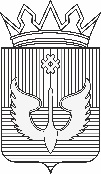 ПОСТАНОВЛЕНИЕАдминистрации Юсьвинского муниципального округаПермского края06.10.2022                                                                                      № 590В соответствии с пунктом 1 статьи 160.1 Бюджетного кодекса Российской Федерации, Постановлением Правительства Российской Федерации от 23.06.2016 № 574 «Об общих требованиях к методике прогнозирования поступлений доходов в бюджеты бюджетной системы Российской Федерации», в соответствии с Положением о бюджетном процессе в Юсьвинском муниципальном округе Пермского края, утвержденного решением Думы Юсьвинского муниципального округа Пермского края от 12.11.2019 № 28, администрация Юсьвинского муниципального округа Пермского края ПОСТАНОВЛЯЕТ:Утвердить прилагаемую Методику прогнозирования поступлений доходов в бюджет Юсьвинского муниципального округа Пермского края, главным администратором которых является администрация Юсьвинского муниципального округа Пермского края.Признать утратившим силу постановление администрации Юсьвинского муниципального округа Пермского края от 12.11.2020 № 569/1 «Об утверждении Методики прогнозирования поступлений доходов в бюджет Юсьвинского муниципального округа Пермского края, главным администратором которых является администрация Юсьвинского муниципального округа Пермского края».2. Настоящее постановление  вступает в силу со дня его подписания.3. Контроль за исполнением настоящего постановления возложить на Власову Т.Е.,заместителя главы администрации округа по финансовой и налоговой политике, начальника финансового управления администрации Юсьвинского муниципального округа Пермского края.И.п. главымуниципального округа-главы администрации Юсьвинскогомуниципального округа Пермского краяН.Г.НикулинУТВЕРЖДЕНОпостановлениемадминистрации Юсьвинского муниципального округаПермского краяот 06.10.2022№  590МЕТОДИКА прогнозирования поступлений доходов в бюджет Юсьвинского муниципального округа Пермского края, главным администратором которых является администрация Юсьвинского муниципального округа Пермского краяНастоящая Методика прогнозирования поступлений доходов в бюджет Юсьвинского муниципального округа Пермского края (далее - методика) подготовлена в соответствии со статьей 160.1 Бюджетного кодекса Российской Федерации,  общими требованиями к методике прогнозирования поступлений доходов в бюджеты бюджетной системы Российской Федерации, утвержденными постановлением Правительства Российской Федерации от 23 июня 2016 г. № 574 «Об общих требованиях к методике прогнозирования поступлений доходов в бюджеты бюджетной системы Российской Федерации», в целях реализации администрацией Юсьвинского муниципального округа Пермского края (далее – администрация округа) полномочий главного администратора доходов бюджета Юсьвинского муниципального округа Пермского края в части прогнозирования поступлений по закрепленным за ним доходам бюджета Юсьвинского муниципального округа, предоставления сведений, необходимых для составления проекта бюджета Юсьвинского муниципального округа.Перечень доходов бюджета Юсьвинского муниципального округа Пермского края, главным администратором которых является администрация округа, определяется постановлением администрации Юсьвинского муниципального округа Пермского края, утверждающим перечень главных администраторов доходов бюджета Юсьвинского муниципального округа Пермского края.Методика прогнозирования разрабатывается на основе единых подходов к прогнозированию поступлений доходов в текущем финансовом году, очередном финансовом году и плановом периоде. Для текущего финансового года методика прогнозирования предусматривает в том числе использование данных о фактических поступлениях доходов за истекшие месяцы этого года с описанием алгоритма их использования (в том числе увеличение или уменьшение прогноза доходов на сумму корректировки, рассчитываемой с учетом данных о фактических поступлениях доходов, уточнение прогнозируемых значений показателей, используемых для расчета прогнозного объема поступлений, с учетом их фактических значений). Прогнозируемый объем поступлений доходов бюджета на плановый период предусматривается равным очередному финансовому году.Настоящая Методика определяет механизм определения и расчета планируемых поступлений по каждому виду доходов, главным администратором которых является администрация округа и применяется при формировании бюджета на текущий финансовый год, очередной финансовый год и плановый период, по форме согласно Приложению к настоящей Методике и содержит:	а) наименование вида доходов и соответствующий код бюджетной классификации Российской Федерации;	б) описание показателей, используемых для расчета прогнозного объема поступлений по каждому виду доходов, с указанием алгоритма определения значения (источника данных) для соответствующего показателя (включая корректирующие показатели);	в) характеристику метода расчета прогнозного объема поступлений по каждому виду доходов;	г) описание фактического алгоритма (и (или) формулу) расчета прогнозируемого объема поступлений в бюджеты бюджетной системы Российской Федерации. Расчет прогноза поступлений доходов формируют структурные подразделения администрации округа, муниципальные казенные учреждения, ответственные за администрирование доходов, предоставляя информацию главному администратору.Методика подлежит уточнению при изменении бюджетного законодательства и иных нормативно – правовых актов.Приложение к Методике прогнозирования поступлений доходов в бюджет Юсьвинского муниципального округа МЕТОДИКАпрогнозирования поступлений доходов в бюджет Юсьвинского муниципального округа Пермского края, администрирование которых осуществляет администрация Юсьвинского муниципального округа Пермского краяОб утверждении Методики прогнозирования поступлений доходов в бюджет Юсьвинского муниципального округа Пермского края, главным администратором которых является администрация Юсьвинского муниципального округа Пермского краяп/пКод главного администратора доходовНаименование главного администратора доходовКБКНаименование КБК доходовНаименование метода расчетаФормула расчетаАлгоритм расчетаОписание показателей1601Администрация Юсьвинского муниципального округа10807179011000110Государственная пошлина за выдачу органом местного самоуправления муниципального округа специального разрешения на движение по автомобильным дорогам транспортных средств, осуществляющих перевозки опасных, тяжеловесных и (или) крупногабаритных грузов, зачисляемая в бюджеты муниципальных округовПрямойД = У*РД - прогнозируемый объем доходов,У - прогнозируемое количество оказываемых государственных услуг,Р - размер государственной пошлины за оказание государственных услуг (с учетом изменений законодательства). При этом Упрогнозируется исходя из анализа динамики фактически предоставленных услуг за три предыдущих года, оценки на текущий год, а также с учетом других факторов, влияющих на количество предоставляемых услуг (изменение законодательства, окончание сроков действия выданных документов и др.)2601Администрация Юсьвинского муниципального округа10804020011000110Государственная пошлина за совершение нотариальных действий должностными лицами органов местного самоуправления, уполномоченными в соответствии с законодательными актами Российской Федерации на совершение нотариальных действийМетод фактического поступления с применением метода индексацииД = О*ИД - прогнозируемый объем доходов,О – ожидаемое поступление в текущем финансовом годуИ – индекс потребительских цен или другой коэффициент, характеризующего динамику прогнозируемого вида доходов3601Администрация Юсьвинского муниципального округа11105012140000120Доходы, получаемые в виде арендной платы за земельные участки, государственная собственность на которые не разграничена и которые расположены в границах муниципальных округов, а также средства от продажи права на заключение договоров аренды указанных земельных участковПрямойД = ∑(Аi*Мi)*К*С+3Д - прогнозируемый объем доходов,Аi	- размер начислений в месяц по i-тому договору аренды,Мi - число месяцев действия i-того договора,К - коэффициент, учитывающий прогнозируемое увеличение размера арендной платы в очередном финансовом году,С - процент собираемости платежей, равный 90%,З - сумма прогнозируемого погашения задолженности4601Администрация Юсьвинского муниципального округа11105024140000120Доходы, получаемые в виде арендной платы, а также средства от продажи права на заключение договоров аренды за земли, находящиеся в собственности муниципальных округов (за исключением земельных участков муниципальных бюджетных и автономных учреждений)ПрямойД = ∑(Аi*Мi)*К*С+3Д - прогнозируемый объем доходов,Аi	- размер начислений в месяц по i-тому договору аренды,Мi - число месяцев действия i-того договора,К - коэффициент, учитывающий прогнозируемое увеличение размера арендной платы в очередном финансовом году,С - процент собираемости платежей, равный 95%,З - сумма прогнозируемого погашения задолженности5601Администрация Юсьвинского муниципального округа11105034140000120Доходы от сдачи в аренду имущества, находящегося в оперативном управлении органов управления муниципальных округов и созданных ими учреждений (за исключением имущества муниципальных бюджетных и автономных учреждений)ПрямойД = ∑(Аi*Мi)*К*С+3Д - прогнозируемый объем доходов,Аi	- размер начислений в месяц по i-тому договору аренды,Мi - число месяцев действия i-того договора,К - коэффициент, учитывающий прогнозируемое увеличение размера арендной платы в очередном финансовом году,С - процент собираемости платежей, равный 85%,З- сумма прогнозируемого погашения задолженности6601Администрация Юсьвинского муниципального округа11109044140000120Прочие поступления от использования имущества, находящегося в государственной и муниципальной собственности муниципальных округов (за исключением имущества бюджетных и автономных учреждений, а также имущества государственных и муниципальных унитарных предприятий, в том числе казенных)ПрямойД = ∑(Аi*Мi)*К*С+3Д - прогнозируемый объем доходов,Аi	- размер начислений в месяц по i-тому договору найма,Мi - число месяцев действия i-того договора,К - коэффициент, учитывающий прогнозируемое увеличение размера арендной платы в очередном финансовом году,С - процент собираемости платежей, равный 60%,З - сумма прогнозируемого погашения задолженности7601Администрация Юсьвинского муниципального округа11301994140000130Прочие доходы от оказания платных услуг (работ) получателями средств бюджетов муниципальных округовПрямойД = (∑iВi-∑rВr+∑nВn)*И*С+3Д - прогнозируемый объем доходов,Вi- размер годовых начислений по i-тому договору в текущем финансовом году,Вг - размер годовых начислений по r-ым договорам, которые будут расторгнуты в течение текущего финансового года,Вn - размер годовых начислений по n-ым договорам, планируемым к заключению на возмещение расходов по оплате коммунальных услуг,И - индекс-дефлятор цен по отрасли;С - процент собираемости платежей, равный 100%,З- сумма прогнозируемого погашения задолженности8601Администрация Юсьвинского муниципального округа11302064140000130Доходы, поступающие в порядке возмещения расходов, понесенных в связи с эксплуатацией имущества муниципальных округовПрямойД = (∑iВi-∑rВr+∑nВn)*И*С+3Д - прогнозируемый объем доходов,Вi- размер годовых начислений по i-тому договору в текущем финансовом году,Вг - размер годовых начислений по r-ым договорам, которые будут расторгнуты в течение текущего финансового года,Вn - размер годовых начислений по n-ым договорам, планируемым к заключению на возмещение расходов по оплате коммунальных услуг,И - индекс-дефлятор цен по отрасли;С - процент собираемости платежей, равный 100%,З- сумма прогнозируемого погашения задолженности9601Администрация Юсьвинского муниципального округа11302994140000130Прочие доходы от компенсации затрат бюджетов муниципальных округовИнойДоход носит несистемныйхарактер. Прогнозный объем поступлений на очередной и плановый период принимается равным нулю.  На текущий финансовый год прогноз поступлений определяется на основании фактических поступлений за истекший период10601Администрация Юсьвинского муниципального округа11402042140000410Доходы от реализации имущества, находящегося в оперативном управлении учреждений, находящихся в ведении органов управления муниципальных округов (за исключением имущества муниципальных бюджетных и автономных учреждений), в части реализации основных средств по указанному имуществуИнойДоход носит несистемныйхарактер. Прогнозный объем поступлений на очередной и плановый период принимается равным нулю.  На текущий финансовый год прогноз поступлений определяется на основании фактических поступлений за истекший период11601Администрация Юсьвинского муниципального округа11402042140000440Доходы от реализации имущества, находящегося в оперативном управлении учреждений, находящихся в ведении органов управления муниципальных округов (за исключением имущества муниципальных бюджетных и автономных учреждений), в части реализации материальных запасов по указанному имуществуИнойДоход носит несистемныйхарактер. Прогнозный объем поступлений на очередной и плановый период принимается равным нулю.  На текущий финансовый год прогноз поступлений определяется на основании фактических поступлений за истекший период12601Администрация Юсьвинского муниципального округа11402043140000410Доходы от реализации иного имущества, находящегося в собственности муниципальных округов (за исключением имущества муниципальных бюджетных и автономных учреждений, а также имущества муниципальных унитарных предприятий, в том числе казенных), в части реализации основных средств по указанному имуществуИнойДоход носит несистемный характер. Прогнозный объем поступлений на очередной и плановый период принимается равным нулю.  На текущий финансовый год прогноз поступлений определяется на основании фактических поступлений за истекший период13601Администрация Юсьвинского муниципального округа11402043140000440Доходы от реализации иного имущества, находящегося в собственности муниципальных округов (за исключением имущества муниципальных бюджетных и автономных учреждений, а также имущества муниципальных унитарных предприятий, в том числе казенных), в части реализации материальных запасов по указанному имуществуИнойДоход носит несистемный характер. Прогнозный объем поступлений на очередной и плановый период принимается равным нулю.  На текущий финансовый год прогноз поступлений определяется на основании фактических поступлений за истекший период14601Администрация Юсьвинского муниципального округа11403040140000410Средства от распоряжения и реализации конфискованного и иного имущества, обращенного в доходы муниципальных округов (в части реализации основных средств по указанному имуществу)ИнойДоход носит несистемный характер. Прогнозный объем поступлений на очередной и плановый период принимается равным нулю.  На текущий финансовый год прогноз поступлений определяется на основании фактических поступлений за истекший период15601Администрация Юсьвинского муниципального округа11403040140000440Средства от распоряжения и реализации конфискованного и иного имущества, обращенного в доходы муниципальных округов (в части реализации материальных запасов по указанному имуществу)ИнойДоход носит несистемный характер. Прогнозный объем поступлений на очередной и плановый период принимается равным нулю.  На текущий финансовый год прогноз поступлений определяется на основании фактических поступлений за истекший период16601Администрация Юсьвинского муниципального округа11406012140000430Доходы от продажи земельных участков, государственная собственность на которые не разграничена и которые расположены в границах муниципальных округовУсредненияДоход носит несистемный характер. Прогнозный объем поступлений на очередной и плановый период осуществляется методом усреднения на основе анализа динамики фактического их поступления за последние 3 года.На текущий финансовый год прогноз поступлений корректируется  на основании фактических поступлений за истекший период17601Администрация Юсьвинского муниципального округа11406024140000430Доходы от продажи земельных участков, находящихся в собственности муниципальных округов (за исключением земельных участков муниципальных бюджетных и автономных учреждений)ИнойДоход носит несистемный характер. Прогнозный объем поступлений на очередной и плановый период принимается равным нулю.  На текущий финансовый год прогноз поступлений определяется на основании фактических поступлений за истекший период18601Администрация Юсьвинского муниципального округа11601054010000140Административные штрафы, установленные Главой 5 Кодекса Российской Федерации об административных правонарушениях, за административные правонарушения, посягающие на права граждан, выявленные должностными лицами органов муниципального контроляИнойДоход носит несистемный характер. Прогнозный объем поступлений на очередной и плановый период принимается равным нулю.  На текущий финансовый год прогноз поступлений определяется на основании фактических поступлений за истекший период19601Администрация Юсьвинского муниципального округа11601064010000140Административные штрафы, установленные Главой 6 Кодекса Российской Федерации об административных правонарушениях, за административные правонарушения, посягающие на здоровье, санитарно-эпидемиологическое благополучие населения и общественную нравственность, выявленные должностными лицами органов муниципального контроляИнойДоход носит несистемный характер. Прогнозный объем поступлений на очередной и плановый период принимается равным нулю.  На текущий финансовый год прогноз поступлений определяется на основании фактических поступлений за истекший период20601Администрация Юсьвинского муниципального округа11601074010000140Административные штрафы, установленные Главой 7 Кодекса Российской Федерации об административных правонарушениях, за административные правонарушения в области охраны собственности, выявленные должностными лицами органов муниципального контроляИнойДоход носит несистемный характер. Прогнозный объем поступлений на очередной и плановый период принимается равным нулю.  На текущий финансовый год прогноз поступлений определяется на основании фактических поступлений за истекший период21601Администрация Юсьвинского муниципального округа11601084010000140Административные штрафы, установленные главой 8 Кодекса Российской Федерации об административных правонарушениях, за административные правонарушения в области охраны окружающей среды и природопользования, выявленные должностными лицами органов муниципального контроляИнойДоход носит несистемный характер. Прогнозный объем поступлений на очередной и плановый период принимается равным нулю.  На текущий финансовый год прогноз поступлений определяется на основании фактических поступлений за истекший период22601Администрация Юсьвинского муниципального округа11601154010000140Административные штрафы, установленные Главой 15 Кодекса Российской Федерации об административных правонарушениях, за административные правонарушения в области финансов, налогов и сборов, страхования, рынка ценных бумаг (за исключением штрафов, указанных в пункте 6 статьи 46 Бюджетного кодекса Российской Федерации), выявленные должностными лицами органов муниципального контроляИнойДоход носит несистемный характер. Прогнозный объем поступлений на очередной и плановый период принимается равным нулю.  На текущий финансовый год прогноз поступлений определяется на основании фактических поступлений за истекший период23601Администрация Юсьвинского муниципального округа11601194010000140Административные штрафы, установленные Главой 19 Кодекса Российской Федерации об административных правонарушениях, за административные правонарушения против порядка управления, выявленные должностными лицами органов муниципального контроляИнойДоход носит несистемный характер. Прогнозный объем поступлений на очередной и плановый период принимается равным нулю.  На текущий финансовый год прогноз поступлений определяется на основании фактических поступлений за истекший период24601Администрация Юсьвинского муниципального округа11601204010000140Административные штрафы, установленные Главой 20 Кодекса Российской Федерации об административных правонарушениях, за административные правонарушения, посягающие на общественный порядок и общественную безопасность, выявленные должностными лицами органов муниципального контроляИнойДоход носит несистемный характер. Прогнозный объем поступлений на очередной и плановый период принимается равным нулю.  На текущий финансовый год прогноз поступлений определяется на основании фактических поступлений за истекший период25601Администрация Юсьвинского муниципального округа11602020020000140Административные штрафы, установленные законами субъектов Российской Федерации об административных правонарушениях, за нарушение муниципальных правовых актовИнойДоход носит несистемный характер. Прогнозный объем поступлений на очередной и плановый период принимается равным нулю.  На текущий финансовый год прогноз поступлений определяется на основании фактических поступлений за истекший период26601Администрация Юсьвинского муниципального округа11607010140000140Штрафы, неустойки, пени, уплаченные в случае просрочки исполнения поставщиком (подрядчиком, исполнителем) обязательств, предусмотренных муниципальным контрактом, заключенным муниципальным органом, казенным учреждением муниципального округаИнойДоход носит несистемный характер. Прогнозный объем поступлений на очередной и плановый период принимается равным нулю.  На текущий финансовый год прогноз поступлений определяется на основании фактических поступлений за истекший период27601Администрация Юсьвинского муниципального округа11607090140000140Иные штрафы, неустойки, пени, уплаченные в соответствии с законом или договором в случае неисполнения или ненадлежащего исполнения обязательств перед муниципальным органом, (муниципальным казенным учреждением) муниципального округаИнойДоход носит несистемный характер. Прогнозный объем поступлений на очередной и плановый период принимается равным нулю.  На текущий финансовый год прогноз поступлений определяется на основании фактических поступлений за истекший период28601Администрация Юсьвинского муниципального округа11609040140000140Денежные средства, изымаемые в собственность муниципального округа в соответствии с решениями судов (за исключением обвинительных приговоров судов)ИнойДоход носит несистемный характер. Прогнозный объем поступлений на очередной и плановый период принимается равным нулю.  На текущий финансовый год прогноз поступлений определяется на основании фактических поступлений за истекший период29601Администрация Юсьвинского муниципального округа1161003114000140Возмещение ущерба при возникновении страховых случаев, когда выгодоприобретателями выступают получатели средств бюджета муниципального округаИнойДоход носит несистемный характер. Прогнозный объем поступлений на очередной и плановый период принимается равным нулю.  На текущий финансовый год прогноз поступлений определяется на основании фактических поступлений за истекший период30601Администрация Юсьвинского муниципального округа11610032040000140Прочее возмещение ущерба, причиненного муниципальному имуществу муниципального округа (за исключением имущества, закрепленного за муниципальными бюджетными (автономными) учреждениями, унитарными предприятиями)ИнойДоход носит несистемный характер. Прогнозный объем поступлений на очередной и плановый период принимается равным нулю.  На текущий финансовый год прогноз поступлений определяется на основании фактических поступлений за истекший период31601Администрация Юсьвинского муниципального округа11610061140000140Платежи в целях возмещения убытков, причиненных уклонением от заключения с муниципальным органом муниципального округа (муниципальным казенным учреждением) муниципального контракта, а также иные денежные средства, подлежащие зачислению в бюджет муниципального округа за нарушение законодательства Российской Федерации о контрактной системе в сфере закупок товаров, работ, услуг для обеспечения государственных и муниципальных нужд (за исключением муниципального контракта, финансируемого за счет средств муниципального дорожного фонда)ИнойДоход носит несистемный характер. Прогнозный объем поступлений на очередной и плановый период принимается равным нулю.  На текущий финансовый год прогноз поступлений определяется на основании фактических поступлений за истекший период32601Администрация Юсьвинского муниципального округа11610062140000140Платежи в целях возмещения убытков, причиненных уклонением от заключения с муниципальным органом муниципального округа (муниципальным казенным учреждением) муниципального контракта, финансируемого за счет средств муниципального дорожного фонда, а также иные денежные средства, подлежащие зачислению в бюджет муниципального округа за нарушение законодательства Российской Федерации о контрактной системе в сфере закупок товаров, работ, услуг для обеспечения государственных и муниципальных нуждИнойДоход носит несистемный характер. Прогнозный объем поступлений на очередной и плановый период принимается равным нулю.  На текущий финансовый год прогноз поступлений определяется на основании фактических поступлений за истекший период33601Администрация Юсьвинского муниципального округа11610081140000140Платежи в целях возмещения ущерба при расторжении муниципального контракта, заключенного с муниципальным органом муниципального округа (муниципальным казенным учреждением), в связи с односторонним отказом исполнителя (подрядчика) от его исполнения (за исключением муниципального контракта, финансируемого за счет средств муниципального дорожного фонда)ИнойДоход носит несистемный характер. Прогнозный объем поступлений на очередной и плановый период принимается равным нулю.  На текущий финансовый год прогноз поступлений определяется на основании фактических поступлений за истекший период34601Администрация Юсьвинского муниципального округа11610082140000140Платежи в целях возмещения ущерба при расторжении муниципального контракта, финансируемого за счет средств муниципального дорожного фонда муниципального округа, в связи с односторонним отказом исполнителя (подрядчика) от его исполненияИнойДоход носит несистемныйхарактер. Прогнозный объем поступлений на очередной и плановый период принимается равным нулю.  На текущий финансовый год прогноз поступлений определяется на основании фактических поступлений за истекший период35601Администрация Юсьвинского муниципального округа11610100140000140Денежные взыскания, налагаемые в возмещение ущерба, причиненного в результате незаконного или нецелевого использования бюджетных средств (в части бюджетов муниципальных округов)ИнойДоход носит несистемныйхарактер. Прогнозный объем поступлений на очередной и плановый период принимается равным нулю.  На текущий финансовый год прогноз поступлений определяется на основании фактических поступлений за истекший период36601Администрация Юсьвинского муниципального округа11610123010000140Доходы от денежных взысканий (штрафов), поступающие в счет погашения задолженности, образовавшейся до 1 января 2020 года, подлежащие зачислению в бюджет муниципального образования по нормативам, действующим до 1 января 2020 годаИнойДоход носит несистемныйхарактер. Прогнозный объем поступлений на очередной и плановый период принимается равным нулю.  На текущий финансовый год прогноз поступлений определяется на основании фактических поступлений за истекший период37601Администрация Юсьвинского муниципального округа11701040140000180Невыясненные поступления, зачисляемые в бюджеты муниципальных округовИнойДенежные средства, поступающие на данный код бюджетной классификации, подлежат уточнению по назначению в соответствии с установленными требованиями, в связи с чем поступления не прогнозируются38601Администрация Юсьвинского муниципального округа117050401400001180Прочие неналоговые доходы бюджетов муниципальных округовИнойПоступления носят разовый характер и планируются исходя из фактических поступлений39601Администрация Юсьвинского муниципального округа11714020140000150Средства самообложения граждан, зачисляемые в бюджеты муниципальных округовИнойДоход носит несистемныйхарактер. Прогнозный объем поступлений на очередной и плановый период принимается равным нулю.  На текущий финансовый год прогноз поступлений определяется на основании фактических поступлений за истекший период40601Администрация Юсьвинского муниципального округа20404010140000150Предоставление негосударственными организациями грантов для получателей средств бюджетов муниципальных округовИнойПрогноз поступлений формируется в соответствии с условиями заключенных договоров, соглашений между муниципальным образованием и юридическими лицами и корректируется при исполнении бюджета исходя из суммы фактического поступления доходов41601Администрация Юсьвинского муниципального округа20404020140000150Поступления от денежных пожертвований, предоставляемых негосударственными организациями получателям средств бюджетов муниципальных округовИнойПрогноз поступлений формируется в соответствии с условиями заключенных договоров, соглашений между муниципальным образованием и юридическими лицами и корректируется при исполнении бюджета исходя из суммы фактического поступления доходов42601Администрация Юсьвинского муниципального округа20704020140000150Поступления от денежных пожертвований, предоставляемых физическими лицами получателям средств бюджетов муниципальных округовИнойПрогноз поступлений формируется в соответствии с условиями заключенных договоров, соглашений между муниципальным образованием и физическими лицами и корректируется при исполнении бюджета исходя из суммы фактического поступления доходов43601Администрация Юсьвинского муниципального округа20704050140000150Прочие безвозмездные поступления в бюджеты муниципальных округовИнойПрогноз поступлений формируется в соответствии с условиями заключенных договоров, соглашений между муниципальным образованием и юридическими и физическими лицами и корректируется при исполнении бюджета исходя из суммы фактического поступления доходов44601Администрация Юсьвинского муниципального округа21804010140000150Доходы бюджетов муниципальных округов от возврата бюджетными учреждениями остатков субсидий прошлых летИнойДоход носит несистемный характер и относится к категории не поддающихся объективному прогнозированию, в связи с чем прогноз поступлений на очередной финансовый год и плановый период принимается равным нулю. Прогноз доходов на текущий финансовый год осуществляется исходя из фактических поступлений (возвратов)